МКОУ «Горяйновская основная общеобразовательная школаПоныровского района Курской области»Тема: Исследовательская работа"Курский соловей"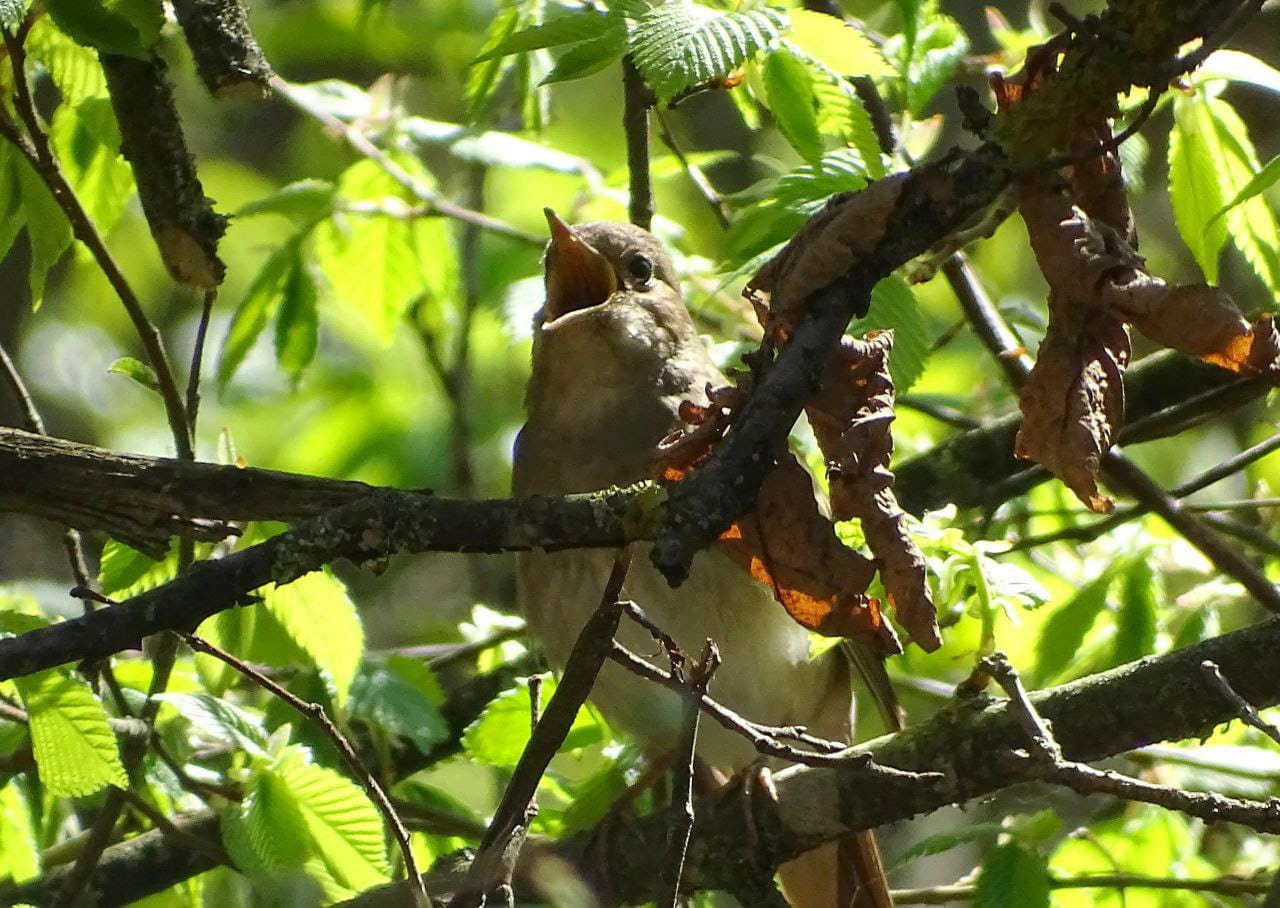                                                                                  Автор:учащийся 9 классаВоробьёв АндрейУчитель: Воробьёв Дмитрий Александровичучитель начальных классов2022 г.ОглавлениеВведение	3Глава 1. Биологические особенности курского соловья (описание, распространение, места обитания, образ жизни, пение ,создание пары, гнездование,  потомство) 	7Курский соловей – символ Курской земли.  ......................................................11Откуда пошла слава соловья курского................................................................13 Соловьиный праздник..........................................................................................20 Глава 2. Практическая часть.	24Заключение	26Список литературы и интернет-источников	31ПриложениеВведениеСероват он опереньем,Да и плоти в нём – щепоть,Но каким волшебным пеньемНаделил его Господь!..Вновь апреля акварелиСтали красок всех милей,Вновь расплескивает трелиСлавный курский соловей…	А. Ф. Шитиков Ни одной птице на Земле за её пение у всех народов мира не посвящено столько песен, стихотворений, музыкальных произведений, как соловью. А самые лучшие певцы – курские соловьи.Уже давно соловей по праву считается живым символом курского края. Не случайно и край наш соловьиным называют. Фирменный поезд «Курск – Москва» «Соловей» называется, ежегодно под Курском проводится международный фестиваль бардовской песни «Соловьиная трель», традиционными стали и зимние автогонки «Курский соловей». А в 2007 году в Курске ещё и музей «Курский соловей» открыли. Единственный в мире музей, посвящённый этой завораживающе поющей птице с неприметной, но изящной окраской.Мне посчастливилось родиться и жить  там, где поют самые знаменитые на планете курские соловьи. Многие куряне знают и любят пение соловья. Трели этой певчей птицы – это важная эстетическая составляющая мира природы.Очень важно, чтобы молодое наше поколение с детства понимало, на какой необычной земле оно живёт. Слушало и слышало трели соловьиные, заставляющие и плакать в умилении, и восторгаться, и наслаждаться звонким и чистым пением Божией птахи.В ходе наблюдения мне удалось выявить, что курский соловей поёт в определённое время и выводит такие замысловатые рулады, постичь которые не каждому дано. Поёт же лишь от вечерней до утренней зари, когда цветы собирают росу.Тот слышит, кто в душе поэт, художник, композитор, музыкант или певец.      Прислушайтесь... столь дивные перепевы доступны только курскому соловью. Ого! Ещё оригинальнее коленце. Трёхстопный амфибрахий. Точно!   А вот и плясовой хорей. Ах, птицы дактилем владеют!   Но эти звуки: ясно--ямб.   Ну, мастера соловушки: услышишь и охватывает счастье!  И те, кто это понимает, воспримет посыл нежности и восторга  в упоительной поэтической песне ПЕРНАТОГО  СИМВОЛА  НАШЕГО КРАЯ.Зрение и слух этой серенькой незаметной пичуги в несколько раз острее, чем у человека. Соловьи, делая многокилометровые перелёты, впитывают все красоты планеты земля, что отображается в их руладах.Прилетают в  родную сторонку Курского края эти птицы только ночью в середине апреля. Сначала самцы. Через несколько дней – соловушки. А "джентльмены" ждут их уже у семейного гнёздышка.До восхода солнца их охватывает восхитительная, просто гениальная лирика. Они переговариваются такими трелями, которые раскрывают вершину их любви.Вдохновение необъяснимо. Гимн красоте будет услышан даже в сердце пустыни. А любовь любая очаровывает.Когда человеческое пение сравнивают с соловьиным, певец, радуясь, понимает, что речь идёт о красоте голоса, музыкальном вкусе и вдохновении, которые  заложены в голосе удивительной птахи под нежным именем СОЛОВЕЙ, которого мы выделяем сегодня  КРУПНЫМ ПЛАНОМ.Так и приходят сами собой строчки: Вдруг исчезли все мысли ленивые,Лишь осталась та трель соловьиная.Услышит тот, кто в унисон с  той птицей Откроет сердце для весны своей И песнь споёт о  родине любимой,Куда летит бессменно соловей.       Богата талантами Курская земля. Многие соловьи создавали её славу. С древнейших времён и до наших дней Курская земля - это источник вдохновения для творчества писателей, поэтов, художников, композиторов. Его прекрасную природу, богатую историю и замечательных людей воспели в своих произведениях писатели, поэты, художники и музыканты. В стихотворении «Гимн родной земле»  наш земляк Василий Золотарёв говорит об этом так: Искусны куряне в искусствах всех видов,
И ныне не даром во множестве стран
Заслужено чтимы Георгий Свиридов,
И Носов, и Клыков... - таланты курян. 
Песенный, соловьиный край коренной России пробудил к жизни немало писательских дарований. С курскими впечатлениями связаны яркие страницы в творчестве замечательных художников слова. Курская земля, на которой произошло одно из крупнейших сражений Великой Отечественной войны и где добывается богатая железная руда, привлекает внимание писателей и в наши дни.И в двадцать первом веке Курск вдохновляет наших современников на творчество. А в песнях курского соловья и нынешнему поколению, как когда-то уроженцу Поныровского района А. Ф. Шитикову, слышится «и родная ширь земная, и любви душа и плоть – всё, чем в отчем курском крае одарил меня Господь».У меня на родине, на Курщине моей,В каждой огородине свой соловей. Так писал наш земляк, поэт Александр Говоров. Меня заинтересовала информация, связанная с перелётными птицами. Я решил выполнить исследовательскую работу «Курский соловей», так как я часто летом наблюдал за этими птицами. Научился находить нужную информацию: прочитал много книг о соловьях, изучил легенды, произведения устного народного творчества связанные с соловьями. Провел наблюдение за птицами. Актуальность проекта: В наш Поныровский район - каждый год прилетают соловьи и актуальность моего проекта заключалась в том, чтобы выяснить: где селятся соловьи, почему выбирают определённый места и всегда ли они возвращаются в свои гнёзда, где они зимуют, сколько выводят птенцов, смогу ли я помочь сохранению их в нашем районе и на нашей планете.Цель проекта: изучение особенностей проживания и биологических особенностей жизнедеятельности соловья в условиях климата на территории с. Воробьевка Поныровского района.Задачи:провести примерный учет численности соловьёв на территории района; систематизировать полученные в ходе наблюдений сведения о гнездованиях соловья, выявить роль белого курского соловья в природе.привлечь внимание к проблеме сохранения и распространения курского соловья на территории родного края.Этапы исследовательской работы 1.Подготовительный - определение темы исследования.  2. Начальный:предварительное знакомство с методами наблюдений;определение проблем и задач исследования;начало работы по сбору информации.3. Основной: сбор информации;учет численности курского соловья  на территории с. Воробьёвка;провести наблюдения за жизнью курского соловья. 4. Заключительный:представление результатов работы в виде реферата;презентация исследовательской работы на ученической конференции.Глава 1. Биологические особенности курского соловья Характеристика птицы(Описание, распространение, места обитания, образ жизни, пение ,создание пары, гнездование,  потомство) Обыкновенный, или восточный, соловейОдним из самых известных пернатых певцов является обыкновенный соловей, которого также называют восточным. Если вам приходилось прогуливаться ночью или утром вдоль пышных деревьев и кустарников, то вы наверняка слышали звонкое и чарующее пение этого мальца.Описание Все виды соловьев причисляются к семейству дроздовых. Самки и самцы внешне не отличаются друг от друга. Обыкновенный соловей – птичка небольших размеров, немного крупнее воробья. Его окрас также неприметный, преимущественно однотонный, коричнево-оливковый. Часть брюшка и горлышко у птички белого цвета. По бокам и на грудке цвет немного темней основного окраса. Верх хвоста имеет слабый рыжеватый оттенок. Цвет соловьев практически не изменяется круглый год.Молодых особей можно отличить по чешуйчатой окраске снизу и светлым пестринам с верхней стороны. Круглые глаза кажутся практически черными. Длина соловья не превышает 20 см, а его вес в среднем 25 грамм. Крылья у птицы около 9 см, а размах может составлять 29 см. У этих птичек хвост прямой. Но встречаются особи с закруглениями на конце. Когда соловей сидит, хвост то поднимается, то опускается.РаспространениеВосточный соловей – достаточно распространенная птица, которая селится на востоке Европы. Также его можно повстречать на западе Сибири. Эти птицы являются перелетными, поэтому для зимовки выбирают Северную Африку, Южный Иран и Аравию.Места обитанияНо где живут соловьи, возвращаясь после зимовки на родину? Поскольку это влаголюбивые птицы, они выбирают сочные участки, такие как болотистые заросли, кустарниковые насаждения в парках и садах. Также они любят лесные опушки, которые встречаются в лесных и лесостепных районах. Некоторые особи могут поселиться в засушливых местах, но обычно на эти участки на будущий год они не возвращаются.Образ жизниС места зимовки эта птица возвращаться не торопится. Прилетает соловей весной, когда деревья уже покрылись зеленью, а насекомые ведут бурную жизнь, поскольку они являются пропитанием этих пернатых. Обычно это время выпадает на конец апреля до середины мая. Первыми обычно возвращаются опытные певцы. Через несколько дней подтягиваются годовалые птички. С их прилетом жизнь меняется. Молодые повзрослевшие особи стремятся поселиться неподалеку от опытных, старых соловьев. Они пытаются завоевать часть территории тех самцов, которые тут проживают из года в год. Но этот участок он активно защищает. Старый соловей яро пытается прогнать всех завистников и только некоторым сдает позиции, уступая часть своей территории. Но при этом он сам решает, кому уступить, словно выбирает, с кем он хочет соседствовать. Новыми соседями становятся повзрослевшие молодые соловьи, старые никогда не смогут занять чужую территорию.Таким образом, формируется иерархия из небольшого числа соловьев. Главой является самый старый самец, также есть от 1 до 3 взрослых особей, а остальные, самые молодые, стоят ниже, подчиняясь лидеру. Все они могут создать семьи и поселиться на расстоянии 15-30 метров, иногда соседнее гнездо всего в пяти метрах. В таких случаях старый и молодой соловьи могут садиться на одну ветку и петь. При этом младшая птица строго соблюдает свою очередь, чтобы начать петь. Случается, что неопытный самец увлекается и начинает петь раньше, тогда старая птица нападает и прогоняет нарушителя или начинает петь так громко, как молодой еще не умеет, тем самым заставляя его замолчать.Если самцы живут друг от друга в нескольких метрах, каждому отводится его время для пения. Такое обычно наблюдается в особенно благоприятных для гнездования местах. Здесь среди взрослых самцов может не быть лидера. Также восточные соловьи, которым только год, могут сгруппироваться и жить отдельно на выселках. Эти птицы поют неумело, с хрипами и помарками или чрезмерно усердно, с «горячностью».В других районах, обычно севернее, отдельные пары селятся друг от друга на расстоянии в несколько сот метров.ПениеСреди этого семейства пернатых лучшим певцом является обыкновенный (восточный) соловей. Петь он начинает только спустя три-пять дней после того, как вернется с зимовки. Его песня начинается около 22.00 и продолжается всю ночь до рассвета. Но первые недели после того, как он прилетит, пенье пернатого можно услышать и днем. Заливается он все время, умолкая только на пару часов в обед.Свою песню соловей исполняет на веточке, которая растет невысоко от земли. В это время он немного горбится и опускает крылышки. В обычное время заметить соловья практически нельзя, поскольку характер у этого мальца скрытный и осторожный. Но во время пения он может забыться настолько, что некоторым удавалось подходить очень близко и рассматривать увлекшегося исполнителя.Песни соловья очень характерны, они наполнены свистовыми, рокочущими и щелкающими звуками. Но в его «словаре» много сигналов, которые он использует не только для пения. Но применяет он эти звуки только с определенной целью, поэтому очень редко. Например, соловей применяет несколько разных сигналов, чтобы обозначить нависшую тревогу.Песни соловья могут постепенно улучшаться, поскольку птицы учатся этому искусству постепенно. Молодые самцы слушают более взрослых и подражают им. Если в округе завелся опытный исполнитель, вскоре здесь все соловьи подтянут свое пение. Известно, что в местах, где вылавливают хороших певцов, следующее поколение будет плохо исполнять свои напевы, пока их не научат.Описание соловья, вернее его песни, не передаст всю красоту этого необыкновенного события, поэтому лучше выделить денек, чтобы отправиться на прогулку на природу, и может быть, вам посчастливится услышать напевы этого знаменитого певца.Создание парыСамки на территорию самцов прилетают к вечеру и тихо ожидают вплоть до утра. На рассвете начинают негромко посвистывать, чтобы обратить на себя внимание. Нередко в этот момент они скачут по веточкам кустарника или по земле. Самец в свою очередь начинает извиваться, принимая разные позы, опускает крылышки, горбится и раскрывает хвост. Так формируется пара. Самка взлетает, и самец отправляется за ней, издавая скрипучие звуки. Так он гоняется за своей избранницей.Спустя несколько дней, когда самка освоится на гнездовом участке самца, она находит удачное место для постройки гнезда.ГнездованиеЛюбимыми местами для постройки гнезда у соловьев являются заросли и корни кустарников, древесная поросль, рощи, сады неподалеку. Обычно эти места находятся неподалеку от влажных участков, например, около водоемов или заболоченных мест. Гнездо, как правило, строится на земле, а порой на куче сухих листьев. Место скрыто ветками или корнями. Для постройки «домашнего очага» они не делают больших ямок, а лишь немного углубляются в лесную подстилку. Бортики гнезда остаются на уровне сухих листьев. Его диаметр составляет 110-130 мм, высота – до 100 мм. Сам лоток внутри гнезда диаметром 7-8 см, а глубина – 5-7 см.У обыкновенного соловья гнездо строит самка,на это у нее тратится до 6 дней.На дно она выстилает несколько слоев прошлогодних листьев. Края лотка, в редких случаях и стенки гнезда, выстилает стебельками травы и осокой. Также дно лотка застилает мелкими частичками злаков и даже конским волосом. Новое гнездо находится в скрытом месте, так что к нему соловей «идет пешком», т.е. передвигается скачками.Потомство После обустройства гнезда самка делает кладку, в которой 4-5 яиц оливкового или оливково-коричневого цвета. Это время приходится на конец мая и начало июня. Насиживает только самка. В это время «папаша» поет и охраняет территорию и самку с гнездом. Уже через 13-14 суток появляется потомство. Вскармливание длится до 12 дней, и в этом самке помогает отец. Примерно на 19-й день птенцы начинают летать, а отец прекращает свое пенье. Еще две недели родители подкармливают молодняк. Уже в конце июня все соловьи прекращают петь, а выводки разлетаются. Птицы начинают обычную одиночную жизнь. Обыкновенный соловей отлетает от места гнездования уже в конце июля.       Кроме России соловьи обитают в Восточной Европе, Скандинавии. Есть соловьи и в Западной Европе. Однако ее жителям не повезло - у них обитает другой вид – южный соловей. Песенка его не такая звучная, в ней отсутствует самые яркие колена – «дудки» и «раскаты».        Соловья часто упоминают в песнях, стихах, прозе… И.С. Тургенев в письме к С.Т. Аксакову писал «Курские соловьи поют как никакие другие. У них свои трели, особенные колена, среди которых наиболее редким, своеобразным считается «кукушкин перелет».        Многие российские журналисты и орнитологи занимались изучением жизни соловья. Основным исследователем курского соловья считается орнитолог Михаил Штейнбах, на записи творчества лесного певца ученый потратил шесть километров магнитной пленки. Михаил Владимирович побывал в 107 городах России и соседних стран и сделал вывод, что наш соловей «самый-самый». «Песня курского соловья задорная, ядреная, наверное, сказывается Курская магнитная аномалия. В данном случае – положительно», – говорил он.           А курский журналист Борис Солнцев сделал забавное замечание: «В технике есть такое понятие – удельная мощность. Двигатель тем выше ценится, чем большую работу сможет сделать на единицу собственного веса. Смело можно причислить к чемпионам соловья. Стань он таким большим, как тигр – деревья, люди, дома, падали бы от его пения. Будем считать, хорошо, что соловей такой маленький...»Курский соловей – символ Курской земли.  Курский соловей — издревле живой символ Курского края. Это замечательные певцы, трелями которых куряне наслаждаются по весне. По легенде, особенный дар пения эти птицы получили от Иисуса Христа. Когда Иисус пытался спастись от пыток мучителей, соловей укрыл его своими крыльями.4 июня 2007 г., в день, считающийся с давних времен в народном русском календаре соловьиным, в Курске случилось открытие музея «Курский соловей» по инициативе Любови Николаевны Ереминой, возглавившей его.     Это удивительный музей, в котором воплощена история Курского края в образе изящной певчей птички; через нее и ее волшебный голос происходит знакомство посетителей с местной литературой, музыкальными произведениями, изобразительным искусством. Музей «Курский соловей», в котором насчитывается больше тысячи экспонатов на соловьиную тематику, интересен людям абсолютно разного возраста.       Его экспозиция представляет посетителям самые различные материалы: - фотографии курского соловья, сделанные в 2007 году курским фотохудожником Виктором Викторовым и в 1960-е годы 15-летним Гришей Кокоровцом (ныне — Григорий Александрович Кокоровец, фотограф Курского госуниверситета), которая удостоена диплома Международной выставки детского и юношеского творчества в Монреале; материалы о Соловье-разбойнике, так как он издревле считается обитателем курского края, как это показывает в своих трудах курский археолог Ю. А. Липкинг; буквенные записи трелей курского соловья курского писателя Владимира Конорева (у него их получилось около 900 разновидностей); видеозапись встречи с ним сделана 01.12.2007;рассказы «Мой соловей», «Тётёнь» курского писателя Владимира Конорева, книги-подарки других курских поэтов и писателей, воспевающих соловья; диски, пластинки с соловьиным пением,. Здесь выставлены «фирменные» статуэтки соловьев из глины, созданные местными художниками-мастерами, старые рушники с вышитым изображением пернатого создания. Книги, одежда, монеты, газеты, материалы о войне, о людях, улицах, игрушки, значки, овощи, сказки и многое другое, имеющее хоть малейшее отношение к курским соловьям, бережно хранятся здесь для ознакомления широкого круга людей с этим богатством. Музей уже имеет свои традиции: соловьиные вечера, встреча соловьиным пением всех желающих познакомиться с экспозицией, проведение классных часов для школьников и студентов. Но, по словам директора музея Любови Николаевны Ереминой, в музее никогда не будет живого соловья, помещенного в клетку.Музей бережно хранит материалы о курском фирменном поезде под названием «Соловей» и данные об одноименном фестивале бардовской песни, марафоне, зимних автогонках, которые регулярно проходят в городе.Откуда пошла слава соловья курскогоНа девятой неделе после Пасхи стекалось в древний Курск великое множество паломников, чтобы пройти крестным ходом с чудотворной иконой Божией Матери «Знамение» в Коренную пустынь, а заодно из святого источника воды целебной испить да искупаться в ней.Тысячи людей съезжались одновременно и на знаменитую Коренскую ярмарку: кто продать или купить, кто о деле поговорить, кто на людей посмотреть, себя показать, а кто и соловьев послушать. Молва народная гласила, что они громче-звонче поют, если горлышко водицей промочат. А в Коренной она особенная, может, потому здешние соловьи своими песнями от всех других и отличаются! Курский соловей такие «коленца» выделывает - век не забудешь! «Вот бы домой такую птицу привезти!», - рассуждали многие и просили местных жителей помочь им. Так появился на курщине соловьиный промысел.Соловьятники отлавливали лучших певцов да продавали их по круглой цене на Коренской ярмарке знатокам и любителям. Так, вместе со славой о себе «разлетелись» курские соловьи по всему свету.«Тот-то соловей, что за 1200 рублей пошел, был росту среднего. Его Ш...в под Курском у мальчика купил за двугривенный».И.С. Тургенев, «О соловьях», 1854 «Ведь наш-то курский соловей в цене…»Н.А. Некрасов «Соловьи», 1870 г.«Курские соловьи славятся по всей России. В некоторых местах губернии они имеют особенно привлекательный напев, и эти-то певцы, которыми так очаровательно оглашаются роскошные сады Курска, весьма дорого ценятся знатоками и любителями. Цена их доходит до 150 рублей и более за штуку».Из «Памятной книжки Курской губернии за 1860 год»Много ли, мало ли утекло коренской воды с тех пор, да только стал соловей - птица высокого достоинства - живым символом Курского края!Курская земля знаменита замечательными талантами, которые составили славу всей России: великий русский актер М.Щепкин, поэт Н.Асеев, детский писатель А.Гайдар, художники А.Дейнека и Е.Чепцов, первооткрыватель Аляски Г. Шелихов, современный скульптор В.Клыков, профессор   В.В. Алёхин ,в 1935 году осуществилась заветная мечта учёного:  10 февраля по постановлению правительства  был  создан Центрально-Чернозёмный Государственный заповедник, ставший природной научно-исследовательской лабораторией, певица Н.Плевицкая, выдающийся композитор XX века Г.Свиридов, профессиональный певец, заслуженный артист России Иван Николаевич Суржиков, известные писатели К.Воробьев и Е.Носов, Олимпийская чемпионка XXIX Олимпийских Игр в                     Пекине по фехтованию на рапирах     Ламонова Евгения Алексеевна и др. На Курской земле создавали свои шедевры композиторы А.Бородин, П.Чайковский, гениальный поэт-лирик А.Фет.Александр Дейнека - советский живописец, художник-монументалист, график, иллюстратор, скульптор, действительный член АХ СССР, Герой Социалистического Труда, народный художник СССР. Родился 8 (20) мая 1899 года в городе Курске в семье рабочих железнодорожников. С 1914 года учился в Курском железнодорожном училище. С 1915 года учился в Харьковском художественном училище. Во время февральской революции 1917 года Дейнека возвратился в Курск. В родном городе он вступил в РККА, писал плакаты для Курского отделения "Окон РОСТа", оформлял театры и агитпоезда, возглавлял сектор ИЗО народного образования Курской губернии. В 1921 году Дейнека получил направление на учёбу в Москву. Здесь он поступил на полиграфический факультет ВХУТЕМАСа. В 1924 году Дейнека принял активное участие в создании Общества художников-станковистов. В 1928 году художником была создана картина "Оборона Петрограда", которая стала одним из самых значительных творений Дейнеки. В период Великой Отечественной войны Дейнека создал ряд выдающихся произведений: "Оборона Севастополя" (1942). "Окраина Москвы. Ноябрь 1941" (1941). В послевоенное время художник продолжил разрабатывать свои любимые темы. Заметные картины Дейнеки этого периода "Тракторист" (1956) и "У моря. Рыбачки" (1956). Имя художника носит улица в Курске, оно присвоено Курской картинной галерее.  
Евгений Иванович Носов - выдающийся советский писатель, Герой Социалистического Труда, лауреат Государственной премии. Родился 15 января 1925 года в с. Толмачево Курского уезда Курской губернии. В 1943 году после окончания 8 классов ушёл на фронт Великой Отечественной войны. Воевал в составе артиллерийской противотанковой бригады, был тяжело ранен, получил инвалидность. Полученное ранение в последние дни войны на подступах к городу Кёнигсберг (ныне – Калининград) отразилось в рассказе Носова «Красное вино победы» (1962). В 1945 году, окончив десятилетнюю школу, уехал в Среднюю Азию, работал в газете – цинкографом, ретушером и литературным сотрудником. Первый рассказ опубликовал в 1947 году. Большую часть творческой жизни прожил в Курске. Автор широко известных повестей "Усвятские шлемоносцы", рассказов "Подпасок", "Моя Джомолунгма", "В чистом поле за проселком". По его произведениям были сняты многие короткометражные и полнометражные художественные фильмы: "Цыганское счастье", "Родник". Произведения Е. И. Носова издавались на многих языках народов мира. Лауреат литературной премии А. Солженицына (2001). В настоящее время учреждена премия в области литературы имени Е. И. Носова.  Аркадий Петрович Гайдар (Голиков) - известный советский писатель. Родился в г. Льгове Курской губернии. В 14 лет вступает в Красную Армию, в 15 - становится командиром роты, в 17 - командиром полка. После демобилизации из армии живет в Ленинграде, где выходит его повесть "В дни поражений и побед", затем работает корреспондентом газет в разных городах. Автор широко известных повестей "Дальние страны", "Синие звезды", "Судьба барабанщика", "Тимур и его команда". Погиб на фронте, похоронен в г. Каневе на Украине. Во Льгове создан мемориальный музей писателя.
Константин Дмитриевич Воробьев родился 24 сентября 1919 года в селе Нижний Реутец Медвенского района Курской области. Здесь он окончил школу, а затем продолжил учебу в Москве в легендарном военном училище им. Верховного Совета РСФСР.Фашистские войска рвутся к Москве. Вместе с ротой кремлевских курсантов, верных славным традициям русской гвардии, молодой лейтенант идет на фронт защищать подступы к столице осенью 1941 года. В жарком бою с озверелыми захватчиками гибнет рота кремлевцев. Попадает в плен молодой командир.Бежав в 1943 году из концлагеря, К.Д. Воробьев включился в партизанскую борьбу с фашистскими захватчиками на территории Литвы, командовал партизанской группой. Много нечеловеческих страданий и невзгод выпало на долю Константина Воробьева. Все их перенес он, не дрогнув, сохранив высокое чувство чести и человеческого достоинства.После войны, прежде чем взяться за перо, Константин Воробьев сменил множество профессий. С 1947 года по 1952 год работал в Вильнюсе на административных должностях, затем до 1956 года - в редакции газеты "Советская Литва". Печататься начал в 1954 году. Его рассказы и повести складываются в единую биографию современника, ставшего свидетелем социальных преобразований в деревне в годы коллективизации, а затем активным участником борьбы за свободу и независимость Отчизны против немецко-фашистских захватчиков.Первый сборник рассказов "Подснежник" - вышел в 1956 году. Герой последующих произведений К.Д. Воробьева - его "ровесник", наделен автобиографическими чертами. Писатель рассматривает его судьбу во взаимосвязи с важнейшими драматическими моментами истории советской страны.Отличительная особенность книг писателя - насыщенность их напряженными, мучительными размышлениями о добре и эле, о чувстве вины и возмездии, унижении и достоинстве. В своих книгах К.Д. Воробьев раскрывает всю глубину человеческих характеров, раскрывает психологию персонажей в сложных, необычных, порой трагических обстоятельствах.Наиболее точную оценку творчества К.Д. Воробьева дал лауреат Государственной премии РСФСР Евгений Носов. Он писал, что К.Воробьев "воистину выделяется среди многих пишущих современников, выделяется особым, лично отработанным методом проникновения в глубины человеческой души". Обостренный психологизм его прозы рождает в читателе - высокое чувство сопереживания.Детство героя, его повестей и рассказов приходится на трудные и голодные 20-30-е годы в курской деревне ("Почем в Ракитном радости" (1964), "Тетка Егориха" (1967). Рано узнает горе деревенский подросток - сирота, но постоянно живет в нем готовность к счастью. Писатель тонко показывает особый душевный склад человека легко уязвимого, открытого красоте, обладающего высоким чувством личного достоинства. Он яростно нетерпим ко всякой несправедливости, обостренно чувствует беду другого как свою собственную. Неосознанно, но навсегда сохранилось в его душе и худое, и светлое, что случилось в детстве "как суть и основание в жизни". К.Д. Воробьев писал, что детство - посох, с которым вступают в жизнь.Повесть "Сказание о моем ровеснике" (1963) посвящена событиям гражданской войны. Любовь к Родине будет давать силы, помогать находить единственно правильное решение, делать нужный выбор и учить мужеству героев военных повестей К.Д. Воробьева "Убиты под Москвой"(1963), "Крик"(1962) и ряда рассказов о героических событиях Великой Отечественной войны. В повестях "Генка, брат мой..."(1969), "Вот пришел великан..."(1971), рассказывающих о послевоенной жизни, Константин Воробьев решает нравственные проблемы своего современника.По ступеням "военных" и "мирных" повестей шел К.Д. Воробьев к своему основному произведению "...И всему роду твоему". Но закончить его писатель не успел, он умер 2 марта 1975 года в Вильнюсе. Несмотря на незавершенность, последняя работа писателя производит необычно сильное впечатление. Произведения Константина Дмитриевича Воробьева несут заряд высокой нравственности, "возвышают душу, вселяя в нее мужество и благородные порывы", созданы рукой выдающегося мастера.Алексей Федосеевич Шитиков родился в 1939 г. в с. Становое Поныровского р-на Курской обл. После окончания КГПИ (1969 г.) работал сотрудником газеты "Молодая гвардия". В 1974 г. переехал на место жительства в Подмосковье. В 1975 г. на VI Всесоюзном совещании молодых литераторов его творчество получило высокую оценку известных русских поэтов. Долгие годы Алексей Федосеевич работал редактором отдела поэзии литературного журнала "Наш современник", затем – в аппарате правления Союза писателей РСФСР, в издательствах "Рекламная библиотечка поэзии", "Столица". Был делегатом VI и VII съездов Союза писателей РСФСР, X (заключительного) съезда Союза писателей СССР. В 1994 г. поэт возвратился в Курск.
    В издательствах Москвы, Воронежа, Курска в разные годы вышли сборники стихов А. Ф. Шитикова: "Колосья", "Донные ключи", "Душа земли", "На перетоках непокоя", "По русским радостям и мукам", «По свету родовой звезды», «На стихотворных амплитудах "Радуга над сердцем".  В         2008 г. А. Ф. Шитикову была присуждена литературная премия им. Е. И. Носова в номинации «Поэзия» за сборник стихов «По свету родовой звезды».
Творчество А. Ф. Шитикова многогранно, разнообразно по тематике. По стихам поэта можно судить о времени, психологическом состоянии жизни и людских характерах, поскольку все это выражается в них с откровенной прямотой, с правдивостью и твердой установкой гражданской позиции. "Поэтом зрелой мысли и зрелой строки", выделяющимся среди других "напряженной думой о судьбе Родины и родного народа", назвал в свое время А. Ф. Шитикова известный поэт-фронтовик, автор многих литературных критических статей Виктор Кочетков. Сам о себе Алексей Федосеевич говорит с емкой краткостью:
Я гражданином остаюсь:
В укромной тишине
Сперва за Родину молюсь,
Потом за близких мне
И за себя –
И дай мне бог
Такой иметь закал,
Чтоб и в конце своих дорог
Я также поступал…От Союза писателей России Алексею Федосеевичу была вручена памятная медаль "За укрепление государства Российского". АСМОЛОВ Юрий Николаевич родился в Курске в 1961 году. Раннее детство прошло в селе Молотычи. Ещё со школьных лет приобрёл профессию шофёра. Окончил лётные курсы при ДОСААФ. После армии окончил Курский сельскохозяйственный институт. Работал главным инженером в колхозе, затем в Агроснабе «Курский». Стихи начал писать ещё в школе. Впервые его стихи были напечатаны в 1989 году в районной газете «Сельская новь», затем – в «Молодой гвардии», «Курской правде». Сборники стихотворений: «Просинец» (1995), «На крутояре» (1996), «Строкой любви и состраданья» (2000), «Озимая пшеница» и «Письма из деревни» (2004), «До востребования» (2006), «Иней» и «Недосказанность русского лета» (2011). Лауреат премии «Золотое перо России», литературной премии им. А.А. Фета, губернаторской литературной премии им. Е.И. Носова.Жил  в Курской области, в деревне Клюква.С 2014 года Юрий Асмолов работал в курском Дворце пионеров и школьников, помогал юным талантам издавать свои рисунки и стихи. Михаил Семенович Щепкин - выдающийся русский актер. Родился в с. Красное Обоянского уезда Курской губернии. Его родители были крепостными графа Г. С. Волькенштейна. Начал играть на сцене Курского театра, затем работал в театрах Харькова и Полтавы. Уже будучи известным актером, все еще оставался крепостным сначала графини Волькенштейн, а затем князя Н. Г. Репнина. В 1821 году князь Репнин подписывает вольную выдающемуся актеру, и с 1823 года М. С. Щепкин живет и работает в Москве. Великого актера знали многие деятели российской культуры. А. С. Пушкин убедил актера начать писать автобиографические записки. Очень дружен был М. С. Щепкин с Н. В. Гоголем. С В. Г. Белинским летом 1846 года путешествовал по Черноземью. Своими друзьями он мог назвать Кольцова, Тургенева, Некрасова, Грановского, Аксакова, Шевченко.  

Надежда Васильевна Плевицкая (урож. Винникова) - выдающаяся исполнительница русских народных и эстрадных песен. Родилась в с. Винниково Курского уезда Курской губернии. Не имела специального музыкального образования, но ее называли "русским жаворонком" (Ш. Шаляпин), "курским соловьем" (Николай II). После революции 1917 года эмигрировала, жила в разных странах Европы с мужем - видным деятелем эмигрантского Русского общевоинского союза (РОВС) генералом Н. В. Скоблиным. Желая вернуться на Родину, Скоблин начал сотрудничать с ОГПУ и организовал похищение главы РОВСа генерала Е. К. Миллера. Попав под подозрение французской полиции, вынужден был бежать из Франции. Вместо него по обвинению в соучастии похищения арестовали жену - Надежду Плевицкую. Французский суд присяжных приговорил ее к 20 годам тюрьмы. Певица умерла в 1940 г. в тюрьме французского города Ренн.


Георгий Васильевич Свиридов - выдающийся советский композитор, пианист и музыкально-общественный деятель, народный артист СССР, Герой Социалистического Труда, лауреат Ленинской и Государственных премий. Родился в г. Фатеже Курской губернии. Музыке начал учиться в г. Курске. В 1932 году поступил в Ленинграде в Центральный музыкальный техникум (ныне - Музыкальное училище им. М. П. Мусоргского), а в 1936 году - в Ленинградскую консерваторию. Автор знаменитых вокальных, симфонических и хоровых произведений. Особенно известны его произведения, написанные под влиянием творчества А. С. Пушкина, а также оратории "Декабрист", "Двенадцать", кантата "Деревянная Русь", "Курские песни". В конце жизни композитор обратился к сочинению духовной музыки. Он написал "Духовные песнопения и молитвы". Скончался композитор в Москве, похоронен на Новодевичьем кладбище. Именем Г. Свиридова назван Курский музыкальный колледж. На улице Ленина находится памятник Г. Свиридову.

Иван Николаевич Суржиков - профессиональный певец, заслуженный артист России, родился 10 ноября 1928 года.Существует две версии о месте его рождения. По первой из них И.Н. Суржиков был рожден в Рязанской области. Согласно второй место рожденияизвестного исполнителя село Романовка Дмитриевского района Курской области.Потеряв во время войны родителей, мальчишкой пробрался на фронт. Был сыном полка, ходил в разведку, а его прекрасное пение на привалах скрашивало тяжкий быт фронтовиков. За несколько дней до начала Курской битвы в 65-ю армию приехал маршал Константин Рокоссовский и на смотре художественной самодеятельности услышал звонкий голос худенького парнишки. Самобытный талант Ивана поразил генерала. «Да это же курский соловей! – воскликнул Рокоссовский. – Берегите его!» На фронте Ваня решил: «Если не убьют – буду артистом».Явная одаренность курянина привлекла внимание командования, его определили на стажировку в Варшавскую музыкальную академию по классу вокала. По окончании ее он стал выступать в Варшавском оперном театре, исполняя ведущие тенорские партии. В 1955 году вернулся в Россию, стал солистом Краснознаменного ансамбля песни и пляски имени Александрова, а после демобилизации – Москонцерта. Обладая тенором широчайшего диапазона, исполнял произведения самого разнообразного репертуара, отдавая предпочтение русским народным песням.В 1960-м стал лауреатом Всероссийского конкурса артистов эстрады, а в 1967 году – Заслуженным артистом РСФСР. В конце 1980-х Суржиков с семьей уехал в Германию, вернулся в Москву в 1996-м. В 1998 году ему присвоено звание Народного артиста России. Не стало Ивана Суржикова 8 марта 2000 года.В 1985 году Суржикову было присвоено звание «Почетный гражданин города Дмитриева». Последний раз на курской земле Иван Николаевич выступал с концертом в 1998-м – в дни празднования 55-летия Курской битвы.Регулярно на Курской земле проходят фестивали:«Соловьиная трель», «Соловьиные хохмушки», «Студенческая весна соловьиного края».В Курском крае много «соловьиных мест» есть улица Соловьиная, переулок Соловьиный, несколько улиц Соловьёвка, есть санатории «Соловушка» и«Соловьиные зори», гостиничный комплекс и зона отдыха «Соловьиная роща», пансионат «Соловушка», даже был  фирменный поезд «Соловей».Любить и знать свой край, где ты родился и вырос, где будешь жить- надо и не только потому, что это интересно, но и потому, что это поможет изменить его облик, построить гармоничные отношения с природной средой. Соловьиный праздник - 15 мая - Борис и Глеб Землепашцы и торговцы считали этот день своим праздником, отмечая его хмельной чаркой после работы. А вечером выходили соловьиные песни слушать. И если трели всю ночь слышны были, обязательно с утра солнечно будет.Именно с Бориса и Глеба начинал лесной певец свой музыкальный сезон. Поэтому в этот день многие мужики уходили в леса на соловьиную охоту. Поход обычно продолжался около месяца, после чего везли пойманных пташек на продажу в ближайший город или даже в Москву. В те времена не было еще музыкальных проигрывателей, поэтому такой звонкий товар расходился очень быстро. И хотя сам соловей очень похож на воробья, только чуть крупнее с бурыми хвостом и спинкой, но поет изумительно. Иногда встречаются альбиносы – мечта любого охотника. Белые соловьи считались диковинкой и ценились очень дорого.Любит маленький певец тепло, поэтому зимует в Африке. Но весной неизменно возвращается домой. Гнездо соловей устраивает не на дереве, а в заросшем тенистом месте между корнями или в густом кустарнике у самой земли.Две недели круглосуточно устраивает маэстро свои концерты. Песня виртуоза может состоять из двадцати четырех, а в редких случаях и сорока колен. Там, где появляется такой опытный певец, тут же присоединяются молодые исполнители, стараясь подражать его пению. Но как только у соловья появляются птенцы, он все реже уделяет внимание творчеству. С каждым днем забот становится все больше, а песен – все меньше. Около 14 дней проводят крохи в гнезде, после чего покидают его даже не научившись летать. А это им пока и не нужно. Ловко скачут птенцы по траве, а при малейшей опасности или предостережении родителей тихонько прячутся. Так и кочует певчая семья по опушкам и поймам до конца лета. К этому времени детишки уже уверенно чувствуют себя в небе. Значит, можно снова на зимовку в теплые края отправляться.Хорошо соловью на свободе. А в неволе без хорошего ухода певец очень быстро погибает. Да и при надлежащем присмотре живет всего несколько лет. Поэтому настоящие любители соловьев, выпускают маэстро примерно через два месяца после поимки (как раз, когда он петь перестает). Только не в городе, а в обычных для этих птиц местах обитания.В конце 19 века в России ввели специальные законы по ловле соловьев: разрешалось ловить их сразу после прилета до того, как птица находит себе пару. А в некоторых губерниях совсем запретили отлов соловьев.Поймать соловья совсем несложно. Пение настолько поглощает его, что в этот момент маэстро забывает обо всем на свете. Даже об опасности.4 июня – Василиск. Соловьиный день, васильковый.Простым русским людям мученик Василиск не был особенно известен. Но имя святого закрепилось в народном календаре - день Василиска считался соловьиным днем. Птицеловы именно в эту пору подслушивали соловьев для ловли.Мученик Василиск был племянником великомученика Феодора Тирона (память 2 марта /17 февраля). Он пострадал за веру в начале IV века, при императоре Максимиане Галерии. Василиска заточили в темницу, где ему во сне явился Господь, обещавший Свою помощь и предсказавший ему мученическую смерть. По просьбе Василиска, стражники отпустили его в родное селение проститься с близкими. Правитель Агриппа, узнав об этом, наказал стражу и велел доставить святого в город Команы, заковав его в тяжелые оковы и обув в медные сапоги, внутри которых торчали острия гвоздей. Когда в знойный полдень процессия остановилась передохнуть, Василиска привязали к сухому дереву. Стоя на солнцепеке, в тяжелых оковах, святой молился Богу, и Он услышал его. Земля заколебалась, и из скалы забил источник. Пораженные чудом, жители селения освободили святого, но он добровольно отправился к Агриппе. В Команах Василиска привели на капище и потребовали принести жертву языческим богам, но в этот момент с Неба сошел огонь и испепелил место идолопоклонения. Взбешенный Агриппа приказал отсечь святому Василиску голову. Христиане вскоре выкупили останки мученика и ночью тайно погребли на вспаханном поле. Спустя какое-то время здесь была воздвигнута церковь во имя святого Василиска, куда и перенесли мощи мученика.Глава 2. Практическая часть Учёт поющих соловьёвЯ заметил, что гнезда соловьи устраивают обычно на земле между корнями кустарников (крыжовника в саду), в густых переплетениях стволов кустарника у самой земли. Осенью опавшую листву около тех мест  не убирали.Первый раз этой весной услышал пение соловья 29 апреля в заброшенном саду в деревне Воробьёвка Поныровского района. Место у нас  очень тихие и глухие. В деревеньке осталось 5 жилых домов. Свободно и вольготно живётся там и зверю, и птице. В саду, в зарослях сливняка, вишен, бузины, тёрна, живут 3 соловьиные семьи. Наслаждались мы пением соловьёв с раннего утра и до 11 часов дня, потом соловьиной песни не было слышно, а уже к 18 часам соловушки запели, выводя чудные мелодии. В 100 метрах от того места, где услышали пение соловья, находится пруд, берега которого поросли ракитой. Рано утром у пруда слышны необыкновенные , чистые, трогающие душу и напоминающие о детстве переливы нашего родного курского соловья. Можно пройти через плотину пруда , небольшую балку и окажешься  у святого колодца, как рассказывают старожилы, в нём являлась икона Божией Матери (неподалёку в начале 20 века там находилась церковь Тихвинской иконы Божией Матери, но в 30 годах её  \ разрушили) и там вдоль берега ручья поют соловьи, выводя трели, одна краше другой. Вот такие у нас неповторимые родные уголки Курского края. Пик соловьиного  пения отмечался у нас 20-24 мая. Отправились соловьи в теплые края 24-28 сентября. А зимуют наши соловушки на востоке и северо-востоке Африки. Находятся в пути от 1 месяца до 1,5 месяца. Возвращайтесь соловушки весной на Родину. Акция «Соловьиные ночи в Курске»Каждый год с одноклассниками мы участвуем в областной акции по  учету поющих соловьёв в Курской области.  Акция «Соловьиные ночи в Курске» была организована Центрально-Черноземным заповедником, Курским отделением Союза охраны птиц России и музеем «Курский соловей».В 2022 г. в с. Воробьевка было  учтено 5  поющих соловьёв. Это  на 2 соловья меньше, чем в прошлом году. А всего  в этом году в Поныровском районе учтено 23 соловья. Места, где слышали пение соловья: в  зарослях клёна и плюща, в зарослях ракит на краю огорода, у пруда в кустарниках, сливнике, пруда в зарослях  ракит.Щелкнул, свистнул, рассыпался, 
Разошелся по воздуху 
Серебристыми трелями, 
Загремел перекатами, 
Застонал перекликами, 
Разлился звонким голосом 
По всему по поднебесью. 
Его слушала, зарумянившись 
Под фатой своей, браной золотом 
С неба синего, заря майская... 

Д. МинаевВ этом году мы услышали меньше соловьёв, чем в прошлом году. Холодная дождливая весна помешала нам чаще слышать песню соловья. Соловьи всегда возвращаются в родные места и отыскивают старые гнезда или строят новые неподалеку. Итак, главные меры, необходимые для защиты соловьев, связаны с сохранением участков естественной растительности, где не проводится валка деревьев, кошение травы и уборка листвы – особенно поблизости от водоемов. Тогда эти птицы и дальше будут радовать нас своим пением.Заключение Мы наслаждаемся пением и красотой птиц, углубляя свое общение с природой, воспитывая свои эстетические чувства. Поэтому охрана птиц –долг каждого культурного человека. Заботливое и бережное отношение к природе родного края даст нам возможность ещё долгие годы наслаждаться неповторимым пением курского соловья.	«Птицы – драгоценное украшение нашей природы. Их яркое или напротив скромное, но всегда элегантное оперение, бесконечное разнообразие их песен, живость их движений, грациозность полёта радуют глаз и услаждают слух. Наблюдать птиц в природе – истинное удовольствие для натуралиста». Давайте последуем примеру Николая Дроздова.Берегите птиц, и мир станет еще прекрасней! Птицы, как и цветы, принадлежат к тем творениям природы, которые словно и существуют для того, чтобы дарить людям радость, служить постоянным объектом нашего восторга и симпатий.Соловья прекрасно пенье,
В этом - равных ему нет, 
С давних пор его уменье, 
Поражает белый свет, 

Песни звук его прекрасной, 
Дарит летом радость нам, 
Ночью звёздной, в вечер ясный, 
И на зорьке по утрам. 

Соловей, коль разойдётся - 
Не унять ничем певца, 
Песня звонко его льётся, 
Там, где в роще деревца... Так давайте же будем беречь и любить окружающую нас природу, преумножать её богатства. Пусть в каждом уголке нашей любимой и необъятной Родины звучат чудесные соловьиные песни!Стояла насмерть, чтобы жили выЭти слова начертаны на памятном знаке 140-й Сибирской, Новгород-Северской, ордена Ленина, дважды Краснознамённой,  орденов Кутузова и Суворова  стрелковой дивизии, что находится недалеко от с. Теплое. В этом месте памятный знак установлен не случайно. Именно здесь, в июле 43-го, проходил рубеж обороны полков прославленной дивизии, в буквальном смысле слова, истекающих кровью, но не пропустивших рвущиеся к Курску полчища врагов. С утра 8 июля с новой силой разгорелись бои на стыке 13-й и 70-й армий. Основная тяжесть удара пришлась на части 70-й и 140-й дивизий. На оборону 258-го стрелкового полка 140-й дивизии наступали до ста танков и два полка пехоты, 96-го стрелкового полка - 50 танков и полк пехоты. Вражеские танки и пехота волна за волной накатывались на позиции стрелковых подразделений. В первой половине дня бойцы дивизии отбили пять атак противника. Гитлеровцы продолжали бросать в бой новые силы. На позицию 96-го стрелкового полка в 13 часов на узком участке фронта перешли в наступление до четырех полков пехоты и 300 танков. Бывший начальник штаба 70-й армии генерал-майор В.М. Шарапов вспоминал: "Мне довелось лично наблюдать за ходом событий на атакованном противником участке... Грохочущая громада техники, прикрываемая артиллерией и авиацией, двигалась не спеша, давая несколько беглых залпов, поджидая пока пехота подтянется ближе. Дым и копоть от подожженных в предыдущих атаках танков прикрывали это грозное движение. Бешеный рев моторов, лязг гусениц, разрывы снарядов и бомб слились в сплошной гул. Глядя на ревущие и изрыгающие огонь колонны врага, я тогда невольно думал, выдержат ли воины удар такой силы. К чести моих однополчан с гордостью свидетельствую: ни один из них не дрогнул в решающий момент... "Смерть или победа!"– стал лозунгом дивизии".Погиб смертью храбрыхСреди тех, кто защищал Тепловские высоты, был и красноармеец 96-го читинского полка Шайхи Исмаилович Бурганов. Вспоминая в короткие минуты военного затишья жену Бабнур, многочисленную родню, верил, что война скоро закончится, и он вернется домой, в родную Татарию. Бывшие фронтовики рассказывали, что солдатские привалы всегда были подарком судьбы, потому, что они позволяли хотя бы мысленно быть со своими родными и близкими. Бойцы чаще всего рассказывали о своих детях, гордились ими, мечтали о том, кем они станут. Чаще говорили о сыновьях. Быть может, думал о своем будущем сыне и 35-летний Шайхи - какой настоящий татарин не мечтает о сыне-наследнике. Бои были ожесточенные, и переброшенные в разгар битвы на Тепловские высоты подразделения дивизии должны были во что бы то ни стало удержать эти рубежи. Многие тогда понимали, что далеко не всем предстоит выжить. Так оно и случилось. В одном из боев погиб и красноармеец Шайхи Бурганов. На родину ушла похоронка, сообщавшая, что "...Выполняя свой долг, верный воинской присяге и Социалистической Родине ... погиб смертью храбрых... Похоронен у с. Теплое". А совсем скоро родилась девочка, о существовании которой боец так и не успел узнать. Говорят, с тех пор молодая вдова никогда не снимала платок до своих последних дней. Не веря похоронке, все ждала и ждала мужа, подолгу вглядываясь в дорогу к дому. Выросшая дочь не теряла надежду найти могилу своего отца. Были отправлены десятки писем и запросов в архивы и однополчанам Шайхи Бурганова. К горькому сожалению, можно только предположить, что в числе других боец был похоронен  в братской могиле у памятника Героям-артиллеристам.И запел соловей...Недавно на Тепловские высоты, где вместе с другими в июле 43-го сражались и воины 96-го читинского полка 140-й стрелковой дивизии, приехали внучки Ш.И. Бурганова-Гульчачак и Резеда и племянник Шайхи Кутушев, названный в честь не вернувшегося с войны дяди.  Вместе с ними приехал на поныровскую землю и мулла, чтобы помянуть погибшего и отдать ему последние пусть и запоздалые на целых 70 лет почести. Игишевцы радушно встретили дорогих гостей, окружив их вниманием и заботой. Помогли совершить поездку по рубежу обороны 96-го читинского полка. Побывали гости и в музее Игишевской средней школы, где собран богатый материал о боевом пути 140-й дивизии и боях на территории с. Игишево в июле 1943 -го года. – Эта встреча оставила у нас поистине неизгладимое впечатление, – рассказывала директор Игишевской средней школы А.С. Овсянникова. – Удивительные люди, верные памяти о своем близком и через столько лет. Побывали они и у памятника Героям-артиллеристам, на братскую могилу возложили цветы. Рассказывают, что когда мулла совершал обряд поминания, прилетел соловей. Он пел все время, пока читалась молитва, а с последними ее словами вспорхнул и улетел. В тот миг вдруг показалось, будто чья-то светлая душа обрела, наконец, простор. И, говорят, в те минуты не было у памятника тех, кого не поразило бы это ощущение.Соловей радуется голубому небу, тёплым лучам солнца, ласковому ветерку, шелесту листвы. Очень часто эти звуки сравнивают со звучанием серебряных колокольчиков. Побывайте в селе Воробьёвка Поныровского района. Вы услышите, как заливаются и щелкают, выводят рулады  Курские соловьи.Радость соловьиных трелей завораживает и передается всем, кто их слышит. Так хочется, чтобы в каждом уголке нашей любимой и необъятной Родины звучали чудесные соловьиные песни, в мирном голубом небе, в мирных садах и лесах.ИСТОЧНИКИ И ЛИТЕРАТУРАБрем А. Жизнь животных. – СПб : Ленинградское изд-во, 2008.Детские Стихи.Сборник стихотворений про птиц / doshkolnik.ru›Музей Курского соловья / solovei.kursk-museum.rusbornik-mudrosti.ru/poslovicy-i-pogovorki-pro-solovya/https://www.moi-detki.ru/detyam/detskie_zagadki/.../408-zagadki_pro_solovya.html5.https://www.liveinternet.ru/users/tinarisha/post220111540/https://days.pravoslavie.ru/Life/life1125.htmПоныровский район: Страницы истории. 70- летию Курской битвы посвящается. – Курск: ООО «Катран+», 2013.www.luk-media.ru/stihi_detyam_098.phpРусские пословицы и поговорки. – М.: Художественная литература, 1988.Энциклопедия. Я познаю мир. Экология.  –  М.: ООО Издательство «Астрель», 2000,Энциклопедия. Мир животных. – М.: Просвещение, 1989.Энциклопедия. Неизвестное об известном. - М.: РОСМЕН, 1998.Энциклопедия животных.  – М.: ЭКСМО, 2007.    Энциклопедия. Что такое. Кто такой.  –  М.: Педагогика-Пресс, 1993. 17.https://tonkosti.ru/Музей_«Курский_соловей» 18.adm.rkursk.ru › Разное › Символы Курской области19. vKurske.com›Знаменитости20. old-kursk.ru/book/zemlaki/vorobev.htmlПриложение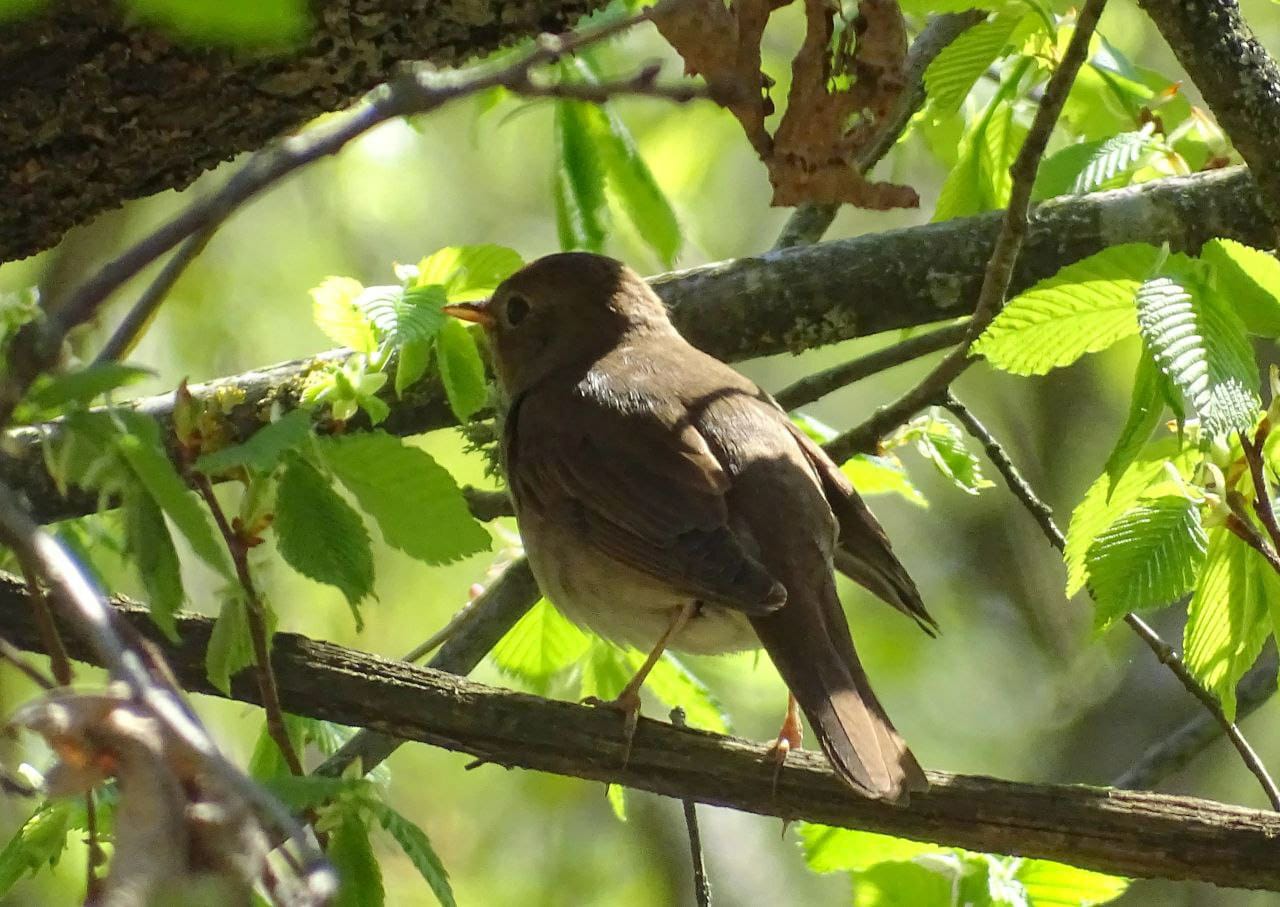 Сделать фото соловья очень трудно Но в этом году мне повезло.